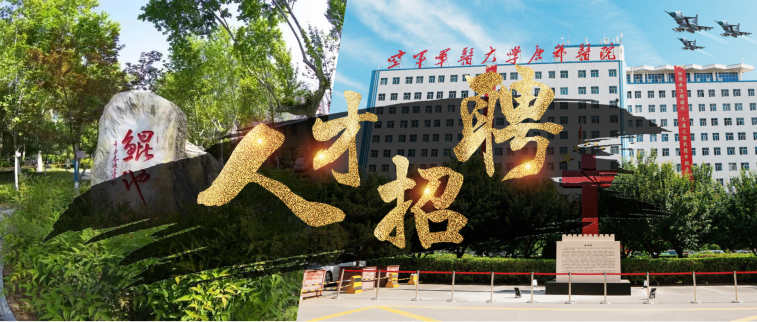 空军军医大学第二附属医院（唐都医院）坐落于古城西安、浐灞之滨，前身为创建于1939年的我党第一个正规化医院：延安中央医院，1958年经总参批准为第四军医大学第二附属医院，1985年对外称“唐都医院”，2017年转隶空军，是一所集医疗、教学、科研、预防、保健、康复为一体的大型现代化综合性三级甲等医院。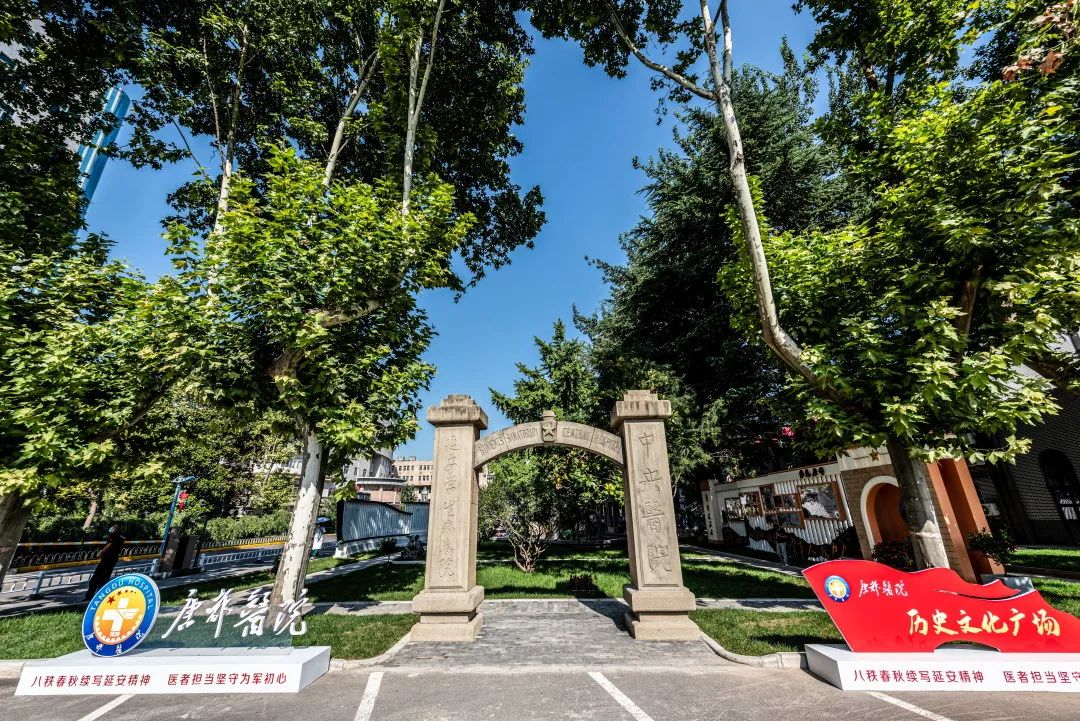 现有多个国家级重点学科、国家级重点培育学科、教育部创新团队、全军医学研究所、全军医学专科(专病)中心、全军医学重点实验室等，所有学科均为博硕士授权学科。拥有三级以上教授、国家突出贡献的中青年专家、973首席科学家、长江学者奖励计划特聘教授、全国抗疫先进个人等优秀人才队伍。先后荣获国家科技进步一等奖、国家技术发明二等奖等多项重大科研奖项。教学设施完备先进，每年承担多层次多轨道本硕博学员教学和进修生、规培生培养任务。圆满完成抗击非典、抗震救灾、援非抗埃、新冠肺炎救治防控等重大医疗救治任务，先后荣获全国百姓放心医院、全国民族团结进步模范集体、总后勤部先进党委等多项殊荣。为适应医院快速发展，高度重视各层次人才引进和保留，医院推行“六大人才计划”，受到全军、全校高度赞扬。根据工作需要，现面向社会公开招聘优秀人才。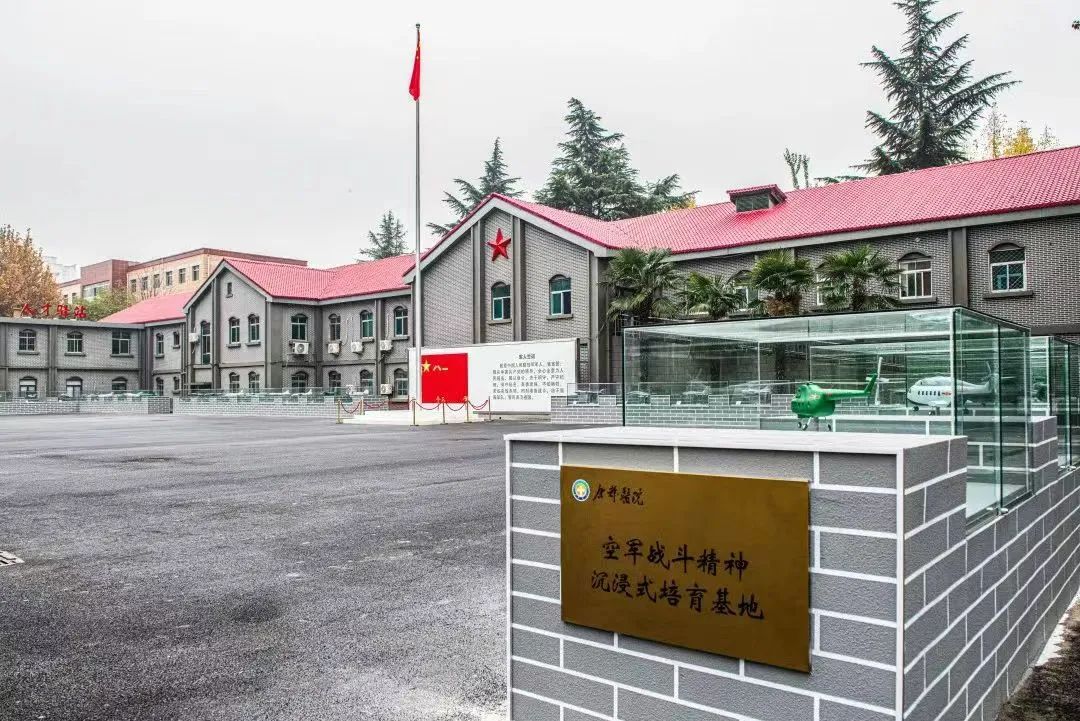 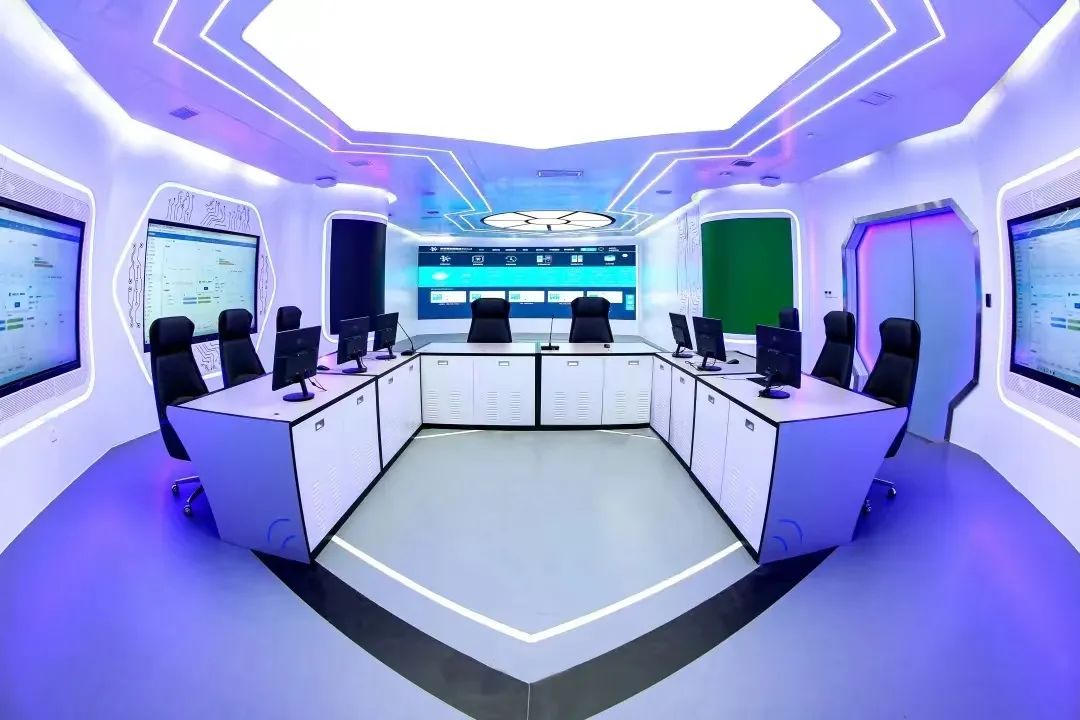 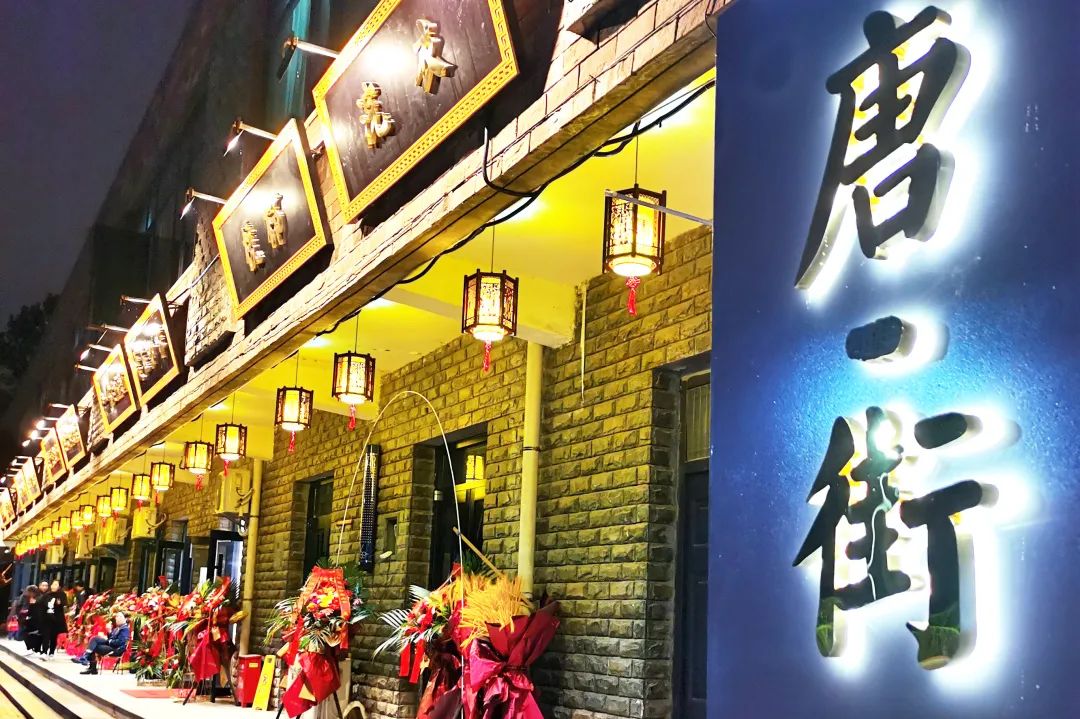 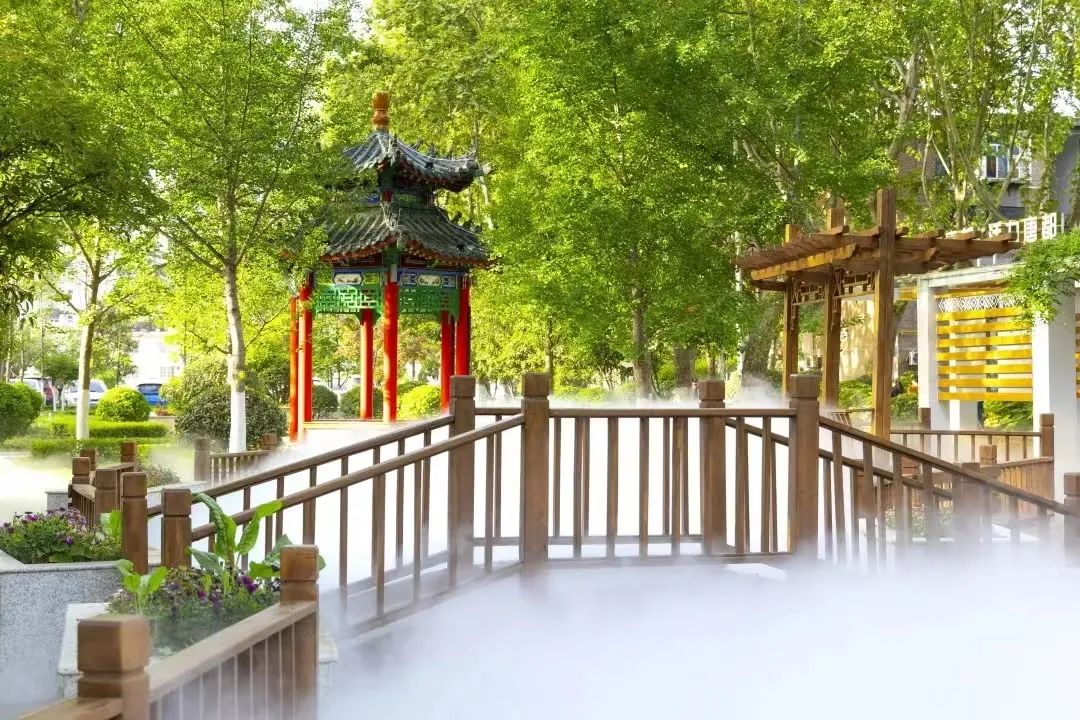 2023一、社会人才招聘招聘岗位医疗136人、医技28人、护理133人、科研8人、科研助理2人、药剂5人、工程2人（具体见附件1）。招聘条件1.政治要求：拥护党的基本路线、方针、政策；热爱军队卫生事业，恪守职业道德，无违法违纪行为；自愿遵守医院各项规章制度。2.年龄要求：初级专业技术岗位不超过30周岁，医疗系列不超过35周岁；中级专业技术岗位不超过40周岁，高级专业技术岗位不超过50周岁（年龄截止时间2022年12月31日）。3.学历要求：医疗、科研岗位原则上为硕士以上学历，其他系列为本科以上学历，应同时具备相应学历的学位。其中规培生按照《关于贯彻落实住院医师规范化培训“两个同等对待”政策的通知》(国卫办科教发〔2021〕18号)相关要求执行。4.资质要求：取得相应岗位的执业资质或行业资质，应届毕业生须具备执业注册条件。5.英语要求：医疗、科研岗位须通过国家英语六级考试，其他岗位须通过国家英语四级考试；或者通过国家其他同等英语六级、四级水平的相关考试。6.身体要求：外表端庄，精神状态良好，具备完成工作任务的身体和心理素质，达到公务员体格检查标准。7.工作经历：护理系列要求有三甲医院6个月以上工作实习经历或西安市高校毕业生就业见习基地见习经历，参加我院见习基地岗位且表现优秀者优先留用。相关待遇（详情面议）1.工资福利：主要包括基本工资、工作性津贴和绩效。另有午餐补助、子女入托、子女入学助推、健康查体、取暖降温补贴等福利待遇。2.社会保险：依法缴纳养老、医疗（含生育）、失业、工伤、住房公积金。3.继续教育：鼓励继续深造，保留岗位，发放生活补助，报销50%学费。4.职业发展：医院鼓励、引导社会人才进行职业发展规划，在社会人才的使用上实行“唯贤唯能”的原则，为其提供与军队人员相同的职业发展机会。符合条件的社会人才可以竞聘担任科室领导、护士长等职务，可申报国家、军队、学校、医院等各级各类人才资助计划。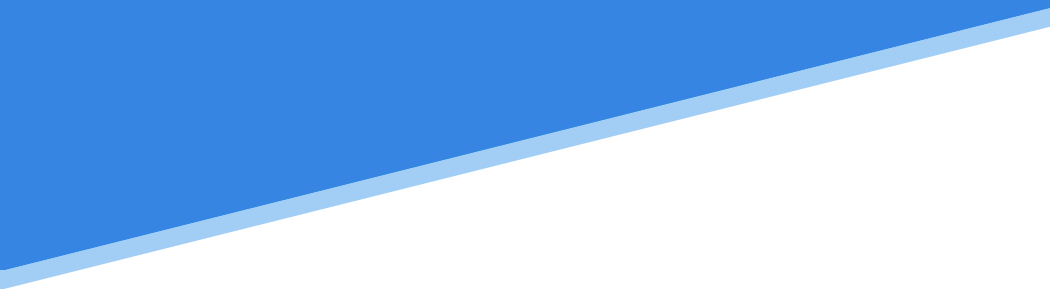 2023二、高层次人才招聘招聘岗位从事医疗、科研等岗位的优秀青年博士及其他高层次人才，招聘专业范围为临床医学、基础医学等相关专业,青年博士年龄不超过38周岁。招聘条件（1）青年博士A类岗：博士学历研究生，且符合下列条件之一：①近5年内，具有博士后经历且以第一/通讯作者发表SCI、EI论文1篇及以上，单篇IF≥8；②以第一/通讯作者发表SCI、EI论文5篇或在中科院二区以上发表论文3篇及以上，累计IF≥20或单篇IF≥10。（2）青年博士B类岗：博士学历研究生，毕业时间不超过3年，且符合下列条件之一：①当年毕业的应届生，须以第一/通讯作者发表SCI论文1篇及以上，单篇IF≥3；②非应届生，要求近3年内须以第一/通讯作者发表SCI论文1篇及以上，单篇IF≥5或累计IF≥8。相关待遇（详情面议）(1）基本薪酬：青年博士A类岗每年25-35万；青年博士B类岗每年15-25万。(2）其他待遇：享有不同层次人才启动费、安家费、科室绩效、科研绩效、五险一金、带薪年假、晋升机会、子女入托、子女入学助推、年度体检等福利待遇。(3）住房补贴：青年博士A类岗提供博士公寓或者享受住房补贴，青年博士B类岗享受住房补贴，住房补贴2500元/月。2023三、应聘方式此次招聘全部采取网上报名的方式进行，应聘人员扫描下方二维码，进入相关页面，填写应聘信息，另招聘常见问题解答见附件2。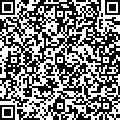 高层次人才应聘通道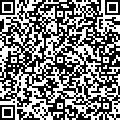 非护理类社会人才应聘通道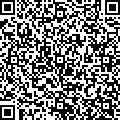 护理类社会人才应聘通道请务必按照对应的岗位应聘通道进行简历投递，证明材料后期科室面试及院级评审时将进行审核，若有造假情形，取消应聘资质。高层次应聘人员请下载并填写《高层次人才应聘证明材料》（附件3）发送至指定邮箱：tdhrgcc@126.com扫码下载附件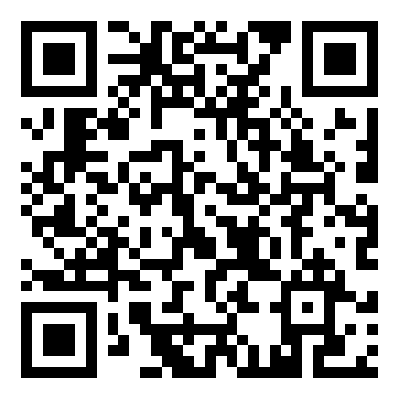 附件：1.社会人才及博士招聘需求表2.招聘常见问题解答3.高层次人才应聘证明材料2023四、招聘程序1网上报名①社会人才截止时间2022年12月20日。②青年博士及其他高层次人才招聘常年组织，不受时间、指标限制。2资格初审根据招聘条件，由医院人才办对网上报名人员进行资格审查。3理论考核仅护理本科学历人员参加。4组织面试原则上由拟招聘科室组织进行考核和面试。5竞聘答辩医院组织应聘者进行答辩，评审委员会审定。6政审、体检、心理测评面试合格人员组织进行政审、体检、心理测评。7公示上述招聘程序的具体时间、地点、参加人员名单等信息将通过短信方式发送至应聘者，请大家及时关注。2023五、联系方式通讯地址陕西省西安市灞桥区新寺路569号唐都医院社会人才工作管理办公室邮政编码710038医院网址http://tdwww.fmmu.edu.cn联系人及联系电话①社会人才：朱老师 王老师029-84777076029-84777078②高层次人才：屈老师 张老师029-84777076029-84777077医院招聘期间不会收取任何费用，请广大应聘者通过正规途径进行应聘与咨询，谨防涉及利益交换的诈骗行为。